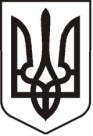 У К Р А Ї Н АЛ У Г А Н С Ь К А    О Б Л А С Т ЬП О П А С Н Я Н С Ь К А    М І С Ь К А    Р А Д АШОСТОГО  С К Л И К А Н Н ЯРОЗПОРЯДЖЕННЯміського  голови14.08. 2019              м. Попасна                               № 02-02-169Про видачу ордера на видаленнята обрізування гілок дерев Радіонову Р.О.на кладовищі по пров. ШирокийРозглянувши звернення Кікоть Г.В., відповідно до Правил утримання зелених насаджень у населених пунктах України, затверджених Наказом Міністерства будівництва, архітектури та житлово-комунального господарства України від 10 квітня 2006 року №105, Правил благоустрою території міста Попасна,  на виконання Програми розвитку та збереження зелених насаджень на території Попаснянської міської ради на 2018 – 2022 роки, затвердженої  рішенням Попаснянської міської ради від 22 грудня 2017 року № 91/12, керуючись п 20 ч. 4 ст. 42 Закону України «Про місцеве самоврядування в Україні» та на підставі акту обстеження зелених насаджень №17 складеного відповідною комісією 08 серпня 2019 року:     1.                                                         2.  Зобов’язати Радіонова Р.О.:Забезпечити охорону праці та безпеку громадян при виконанні робіт.У термін двох діб прибрати місця видалення та обрізування дерев.                                      3.Контроль за виконанням цього розпорядження покласти на відділ  житлово - комунального господарства, архітектури, містобудування та землеустрою виконкому міської ради.Заступник міського голови 		                         М.М. ТабачинськийНікітін, тел.: 2-10-89